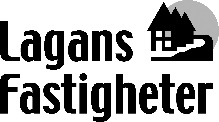 CHECKLISTA FLYTTSTÄDNINGTänk på att städa lägenheten ordentligt. Om vi eller hyresgästen efter dig inte är nöjd kan du få bekosta en ny städning.Använd gärna denna checklista.KÖKSpis och ugn□ Rengör spisens ovansida.□ Dra ut spisen och rengör båda sidorna samt golvet och väggen.□ Rengör ugn och låda för plåtar och galler.□ Rengör plåtar och galler.Fläkt□ Rengör spisfläkten på alla sidor.□ Diska filter. Byt till ett nytt filter om det inte går att rengöra.Kyl och frys□ Frosta av kyl och frys.□ Torka rent in- och utvändigt.□ Dra ut kyl/frys och dammsug bakom och under. □ Låt dörrarna stå öppna.Diskbänk, skåp, väggar och golv□ Torka av alla skåp och lådor både in- och utvändigt.□ Rengör kakel och kryddhylla□ Rengör diskbänk, vask och skärbräda.□ Rengör golv, väggar och tak.□ Rengör källsorteringskärl ordentligt.□ Rengör diskmaskin.BADRUM OCH TOALETTWC-stol och tvättställ□ Rengör in- och utsidan av wc-stolen.□ Rengör ovan- och undersidan av tvättstället.□ Torka av rören.□ Rengör badrumsskåp in- och utvändigt.□ Rensa vattenlås till tvättstället.□ Rengör golv.Duschplats och/eller badkar□ Rengör väggar och golv.□ Rengör duschblandare, duschslang och duschmunstycke.□ Rensa golvbrunnen.ÖVRIGT – HELA LÄGENHETEN□ Putsa fönstren – samtliga fönsterglas (invändigt, mellan och utvändigt).□ Rengör alla fönsterbrädor.□ Rengör persienner.□ Rengör snickerier, golvlister, dörrar m.m.□ Rengör alla element, även bakom.□ Rengör alla skåp och garderober.□ Torka av alla eluttag och strömbrytare.□ Rengör väggar och tak från damm.□ Rengör fasta armaturer.□ Rengör ventiler.□ Våttorka samtliga golv.BALKONG/UTEPLATS□ Rengör balkonggolvet eller uteplatsen.□ Rengör balkongräcket.□ Rengör balkongväggar eller uteplatsens väggar.□ Rengör fasta armaturer.□ Rensa uteplatsen från ogräs.KONTROLLERA OCKSÅ ATT□ All utrustning som hör till lägenheten finns på plats.□ Dörrar, hatthylla m.m. som eventuellt är borttagna monteras tillbaka innan                                                         avflyttningsbesiktning.□ Hyllor och plastlådor i kyl och frys är hela. Om något är trasigt ska du köpa ny hylla, lucka eller låda. OBS! Du måste ta med kylens/frysens modell och serienummer till vitvarubutiken vid köp av nytt. Etikett med dessa uppgifter finns inne i kylskåpet.□ Alla gardinbeslag finns kvar och är uppsatta.□ Takkontakter och takkrokar som tillhör lägenheten finns kvar.□ Förråd och garage är tömda och städade.VIKTIGT!Eventuella skador i lägenheten (t ex fettfläckar på väggar, hål i dörrar, klösmärken efter katt eller onormalt många hål och märken) kommer att debiteras dig om du inte har åtgärdat detta vid avflyttning.Återställ lägenheten från de extra installationer som du installerat, t ex persienner, rullgardiner, diskmaskin, tvättmaskin etc. Om du satt upp persienner eller rullgardiner ska plugghålen sättas igen. Om du installerat diskmaskin eller tvättmaskin ska vatten och avlopp pluggas igen. Detta under förutsättning att inte du och nästa hyresgäst kommit överens om att denne övertar installationen/installationerna.